*PERHATIAN : Sila lampirkan bersama salinan slip bayaran sebagai bukti bayaran. Tempahan anda akan diproses setelah bayaran artwork dibuat. Deposit tidak akan dipulangkan setelah tempahan diproses dan tertakluk pada budi bicara kami.Kami akan mendapatkan pengesahan anda sebelum proses cetakan bermula melalui Whatsapp/Email. Draft akhir akan dihantar untuk semakan sebelum cetakan bermula. Sila semak semua maklumat dengan tepat. Pastikan ejaan, penggunakan suku kata, peribahasa, doa yang dimasukkan betul. Selepas proses cetakan bermula, pihak kami tidak akan bertanggungjawab.Warna cetakan adalah tertakluk kepada +-20% toleransi mesin cetakan. Ini bermaksud cetakan kad tidak akan 100% sepenuhnya sama dengan draft yang disertakan sebelum proses cetakan bermula.Anda boleh memilih untuk kami poskan barangan anda atau datang ambil sendiri daripada kami. Untuk “COD” – bergantung kepada masa dan tempat. Sekiranya “URGENT ORDER” – digalakkan datang ambil sendiri untuk mengelakkan sebarang masalah penghantaran.Dengan menghantar semula borang tempahan ini, anda tertakluk pada terma dan syarat dari pihak kami. Semua terma dan syarat boleh didapati di laman berikut. Sila baca dan fahami syarat-syarat berikut.Untuk keterangan lanjut, sila hubungi :FABFURQ ENTERPRISE (2266341-P)Taman Alam Indah, Seksyen 33, Shah AlamWhatsapp: 0127263515 / 0163333149 / 01139895894E-mail: order@ijabdanqabul.comVirtual Showroom: www.ijabdanqabul.com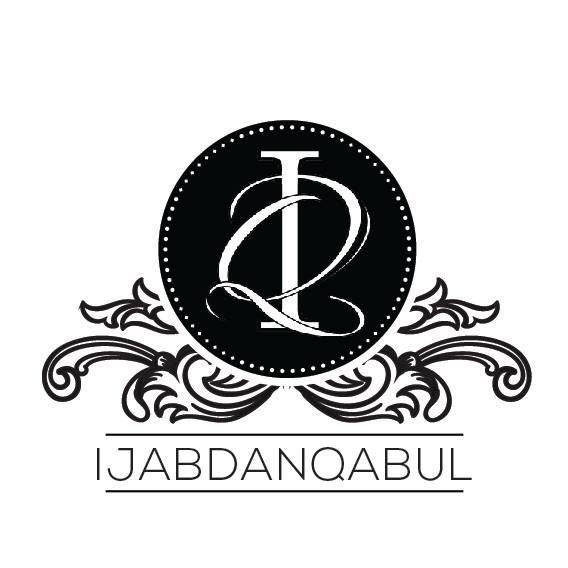 Your Wedding Stationeries SpecialistYour Wedding Stationeries SpecialistYour Wedding Stationeries SpecialistYour Wedding Stationeries SpecialistYour Wedding Stationeries SpecialistTerima kasih kerana memilih kami. Untuk memulakan tempahan, sila isikan maklumat dibawah dengan cermat dan teliti untuk mengelak sebarang kesilapan.Terima kasih kerana memilih kami. Untuk memulakan tempahan, sila isikan maklumat dibawah dengan cermat dan teliti untuk mengelak sebarang kesilapan.Terima kasih kerana memilih kami. Untuk memulakan tempahan, sila isikan maklumat dibawah dengan cermat dan teliti untuk mengelak sebarang kesilapan.Terima kasih kerana memilih kami. Untuk memulakan tempahan, sila isikan maklumat dibawah dengan cermat dan teliti untuk mengelak sebarang kesilapan.Terima kasih kerana memilih kami. Untuk memulakan tempahan, sila isikan maklumat dibawah dengan cermat dan teliti untuk mengelak sebarang kesilapan.Terima kasih kerana memilih kami. Untuk memulakan tempahan, sila isikan maklumat dibawah dengan cermat dan teliti untuk mengelak sebarang kesilapan.Terima kasih kerana memilih kami. Untuk memulakan tempahan, sila isikan maklumat dibawah dengan cermat dan teliti untuk mengelak sebarang kesilapan.Terima kasih kerana memilih kami. Untuk memulakan tempahan, sila isikan maklumat dibawah dengan cermat dan teliti untuk mengelak sebarang kesilapan.Terima kasih kerana memilih kami. Untuk memulakan tempahan, sila isikan maklumat dibawah dengan cermat dan teliti untuk mengelak sebarang kesilapan.MAKLUMAT PELANGGANMAKLUMAT PELANGGANMAKLUMAT PELANGGANMAKLUMAT PELANGGANMAKLUMAT PELANGGANMAKLUMAT PELANGGANMAKLUMAT PELANGGANMAKLUMAT PELANGGANMAKLUMAT PELANGGANNAMA : *Untuk urusan tempahanNAMA : *Untuk urusan tempahanNAMA : *Untuk urusan tempahanNAMA : *Untuk urusan tempahanNAMA : *Untuk urusan tempahanNAMA : *Untuk urusan tempahanNAMA : *Untuk urusan tempahanNAMA : *Untuk urusan tempahanNAMA : *Untuk urusan tempahanEMAIL : *Sila beri lebih dari satu email. Pastikan inbox anda boleh menerima sekurang kurangnya 5MB attachmentEMAIL : *Sila beri lebih dari satu email. Pastikan inbox anda boleh menerima sekurang kurangnya 5MB attachmentEMAIL : *Sila beri lebih dari satu email. Pastikan inbox anda boleh menerima sekurang kurangnya 5MB attachmentEMAIL : *Sila beri lebih dari satu email. Pastikan inbox anda boleh menerima sekurang kurangnya 5MB attachmentEMAIL : *Sila beri lebih dari satu email. Pastikan inbox anda boleh menerima sekurang kurangnya 5MB attachmentEMAIL : *Sila beri lebih dari satu email. Pastikan inbox anda boleh menerima sekurang kurangnya 5MB attachmentEMAIL : *Sila beri lebih dari satu email. Pastikan inbox anda boleh menerima sekurang kurangnya 5MB attachmentEMAIL : *Sila beri lebih dari satu email. Pastikan inbox anda boleh menerima sekurang kurangnya 5MB attachmentEMAIL : *Sila beri lebih dari satu email. Pastikan inbox anda boleh menerima sekurang kurangnya 5MB attachmentNO. TELEFON : *No.handphone dan kediaman NO. TELEFON : *No.handphone dan kediaman NO. TELEFON : *No.handphone dan kediaman NO. TELEFON : *No.handphone dan kediaman NO. TELEFON : *No.handphone dan kediaman NO. TELEFON : *No.handphone dan kediaman NO. TELEFON : *No.handphone dan kediaman NO. TELEFON : *No.handphone dan kediaman NO. TELEFON : *No.handphone dan kediaman ALAMAT : *Alamat penghantaran sekiranya perlukan perkhidmatan pengeposanALAMAT : *Alamat penghantaran sekiranya perlukan perkhidmatan pengeposanALAMAT : *Alamat penghantaran sekiranya perlukan perkhidmatan pengeposanALAMAT : *Alamat penghantaran sekiranya perlukan perkhidmatan pengeposanALAMAT : *Alamat penghantaran sekiranya perlukan perkhidmatan pengeposanALAMAT : *Alamat penghantaran sekiranya perlukan perkhidmatan pengeposanALAMAT : *Alamat penghantaran sekiranya perlukan perkhidmatan pengeposanALAMAT : *Alamat penghantaran sekiranya perlukan perkhidmatan pengeposanALAMAT : *Alamat penghantaran sekiranya perlukan perkhidmatan pengeposanContoh :Self collectCourier – nyatakan alamat yang betulContoh :Self collectCourier – nyatakan alamat yang betulContoh :Self collectCourier – nyatakan alamat yang betulContoh :Self collectCourier – nyatakan alamat yang betulContoh :Self collectCourier – nyatakan alamat yang betulContoh :Self collectCourier – nyatakan alamat yang betulContoh :Self collectCourier – nyatakan alamat yang betulContoh :Self collectCourier – nyatakan alamat yang betulContoh :Self collectCourier – nyatakan alamat yang betulMAKLUMAT TEMPAHAN KAD KAHWINMAKLUMAT TEMPAHAN KAD KAHWINMAKLUMAT TEMPAHAN KAD KAHWINMAKLUMAT TEMPAHAN KAD KAHWINMAKLUMAT TEMPAHAN KAD KAHWINMAKLUMAT TEMPAHAN KAD KAHWINMAKLUMAT TEMPAHAN KAD KAHWINMAKLUMAT TEMPAHAN KAD KAHWINMAKLUMAT TEMPAHAN KAD KAHWINTARIKH TEMPAHAN KAD : TARIKH TEMPAHAN KAD : TARIKH TEMPAHAN KAD : TARIKH KAD DIPERLUKAN :TARIKH KAD DIPERLUKAN :TARIKH KAD DIPERLUKAN :(1-2bulan dari tarikh order)JENIS JEMPUTAN : *potong sekiranya tidak berkenaanJENIS JEMPUTAN : *potong sekiranya tidak berkenaanJENIS JEMPUTAN : *potong sekiranya tidak berkenaanJENIS JEMPUTAN : *potong sekiranya tidak berkenaanJENIS JEMPUTAN : *potong sekiranya tidak berkenaanKUANTITI KAD :KUANTITI KAD :KUANTITI KAD :2 Pihak - Lelaki dan perempuan dalam satu kad (2 Peta)2 Pihak - Lelaki dan perempuan dalam satu kad (1 Peta)1 Pihak - Lelaki sahaja (1 Peta)1 Pihak - Perempuan sahaja (1 Peta)2 Pihak - Lelaki dan perempuan dalam satu kad (2 Peta)2 Pihak - Lelaki dan perempuan dalam satu kad (1 Peta)1 Pihak - Lelaki sahaja (1 Peta)1 Pihak - Perempuan sahaja (1 Peta)2 Pihak - Lelaki dan perempuan dalam satu kad (2 Peta)2 Pihak - Lelaki dan perempuan dalam satu kad (1 Peta)1 Pihak - Lelaki sahaja (1 Peta)1 Pihak - Perempuan sahaja (1 Peta)2 Pihak - Lelaki dan perempuan dalam satu kad (2 Peta)2 Pihak - Lelaki dan perempuan dalam satu kad (1 Peta)1 Pihak - Lelaki sahaja (1 Peta)1 Pihak - Perempuan sahaja (1 Peta)2 Pihak - Lelaki dan perempuan dalam satu kad (2 Peta)2 Pihak - Lelaki dan perempuan dalam satu kad (1 Peta)1 Pihak - Lelaki sahaja (1 Peta)1 Pihak - Perempuan sahaja (1 Peta)MAKLUMAT TEMPAHAN : *Nyatakan pakej yang dipilih atau tempahan lain yang diperlukan sekiranya adaMAKLUMAT TEMPAHAN : *Nyatakan pakej yang dipilih atau tempahan lain yang diperlukan sekiranya adaMAKLUMAT TEMPAHAN : *Nyatakan pakej yang dipilih atau tempahan lain yang diperlukan sekiranya adaMAKLUMAT TEMPAHAN : *Nyatakan pakej yang dipilih atau tempahan lain yang diperlukan sekiranya adaMAKLUMAT TEMPAHAN : *Nyatakan pakej yang dipilih atau tempahan lain yang diperlukan sekiranya adaMAKLUMAT TEMPAHAN : *Nyatakan pakej yang dipilih atau tempahan lain yang diperlukan sekiranya adaMAKLUMAT TEMPAHAN : *Nyatakan pakej yang dipilih atau tempahan lain yang diperlukan sekiranya adaMAKLUMAT TEMPAHAN : *Nyatakan pakej yang dipilih atau tempahan lain yang diperlukan sekiranya adaMAKLUMAT TEMPAHAN : *Nyatakan pakej yang dipilih atau tempahan lain yang diperlukan sekiranya adaContoh :Pakej Signature Series untuk 500pcs : RM395Percuma EnvelopeBunting (sekiranya dapat)Contoh :Pakej Signature Series untuk 500pcs : RM395Percuma EnvelopeBunting (sekiranya dapat)Contoh :Pakej Signature Series untuk 500pcs : RM395Percuma EnvelopeBunting (sekiranya dapat)Contoh :Pakej Signature Series untuk 500pcs : RM395Percuma EnvelopeBunting (sekiranya dapat)Contoh :Pakej Signature Series untuk 500pcs : RM395Percuma EnvelopeBunting (sekiranya dapat)Contoh :Bunting (2x5ft) : RM15/pcsArrow sign (1x2ft) : RM10/pcsWelcome board (20”x30”): RM60/foam & rm120/canvasSticker : 1000pcs (bulat)TQ Tag : 1000pcs (bulat)Banner (6x3ft) : Rm30/pcs*sila emailkan gambar berkualiti tinggi sekiranya perlukan bunting / banner bergambarContoh :Bunting (2x5ft) : RM15/pcsArrow sign (1x2ft) : RM10/pcsWelcome board (20”x30”): RM60/foam & rm120/canvasSticker : 1000pcs (bulat)TQ Tag : 1000pcs (bulat)Banner (6x3ft) : Rm30/pcs*sila emailkan gambar berkualiti tinggi sekiranya perlukan bunting / banner bergambarContoh :Bunting (2x5ft) : RM15/pcsArrow sign (1x2ft) : RM10/pcsWelcome board (20”x30”): RM60/foam & rm120/canvasSticker : 1000pcs (bulat)TQ Tag : 1000pcs (bulat)Banner (6x3ft) : Rm30/pcs*sila emailkan gambar berkualiti tinggi sekiranya perlukan bunting / banner bergambarContoh :Bunting (2x5ft) : RM15/pcsArrow sign (1x2ft) : RM10/pcsWelcome board (20”x30”): RM60/foam & rm120/canvasSticker : 1000pcs (bulat)TQ Tag : 1000pcs (bulat)Banner (6x3ft) : Rm30/pcs*sila emailkan gambar berkualiti tinggi sekiranya perlukan bunting / banner bergambarMAKLUMAT KAD JEMPUTANMAKLUMAT KAD JEMPUTANMAKLUMAT PENGANTIN PEREMPUANMAKLUMAT PENGANTIN LELAKINama Ringkas Pengantin Untuk Cetakan Hadapan Kad(Contoh : Wawa & Daus) :Nama Ringkas Pengantin Untuk Cetakan Hadapan Kad(Contoh : Daus & Wawa) :Nama bapa pengantin / Waris:Nama bapa pengantin / Waris:Nama ibu pengantin / Waris:Nama ibu pengantin / Waris:Nama Pengantin Perempuan:Nama Pengantin Lelaki:Tarikh Majlis: Tarikh Hijrah: Hari: Tarikh Majlis: Tarikh Hijrah: Hari: Alamat Majlis:Alamat Majlis:Turut Mengundang: Turut Mengundang:Aturcara Majlis: Aturcara Majlis: No Telefon:No Telefon:Maklumat Tambahan Lain: *untuk dimasukkan ke dalam kadSekiranya adaMaklumat Tambahan Lain: *untuk dimasukkan ke dalam kad PROSES SELANJUTNYAAnda dinasihatkan untuk menyemak kembali borang tempahan bagi mengelakkan sebarang kesilapan. Pihak kami tidak akan bertanggungjawab di atas sebarang kesilapan maklumat setelah kad/produk lain siap dicetak.Sila “SAVE” borang ini dan emailkan kembali kepada order@ijabdanqabul.comSila emailkan bersama peta yang telah dilakar (sekiranya perlu). Anda boleh berbincang tentang peta melalui Whatsapp dengan kami.Setelah menghantar borang, anda dikehendaki memaklumkan kepada kami supaya tempahan anda dapat kami rekodkan dan peringkat merekabentuk dimulakan.Pembayaran pendahuluan untuk tempahan hendaklah dilakukan ke no.akaun berikut.(RM100 diperlukan untuk deposit kad. Segala kerja merekabentuk kad kahwin atau produk lain akan bermula selepas pembayaran dilakukan. Sila hubungi admin sekiranya anda mempunyai pertanyaan.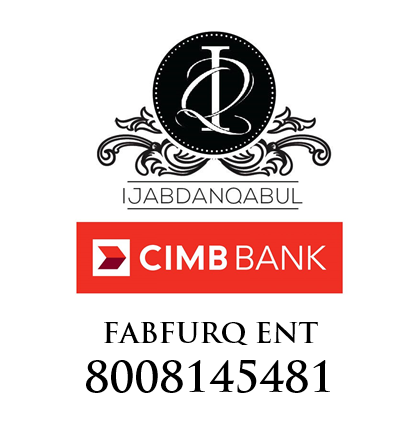 